Nom, Prénom  : …………………………………………Structure/ Profession ou collège de rattachement : ………………………………………Mail : … ……………………………..Numéro de téléphone : ……………………….Par la présente, j’adhère à l’association DAC 30 pour l’année …..Seuls les membres à jour de leurs adhésions pourront participer aux votes de l’Assemblée Générale.Fait à ……………………le ...............................................Signature : 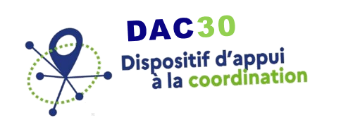 ADHESION